    Encendido Consecutivo con 24 Saltos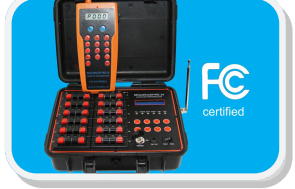        Sistema de Encendido Inalámbrico   24 saltos ▏ Múltiples Modos de Encendido ▏FCC Certificado    INSTRUCCIONES PARA LOS USUARIOS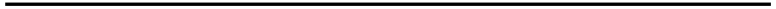 RENUNCIA:Los manufacturados, distribuidores y vendedores de este dispositivo no asumen la responsabilidad por cuarquier daño, perjuicio o pérdida tanto en la economía como en otros aspectos. Los cuales son causados directamente o indirectamente por el uso , mal uso, función o mala función del dispositivo. Cuando usted lo compra y lo usa entenderá y aceptará esta renuncia.DESCRIPCIÓN:Nuestro nuevo sistema de encendido inalámbrico con 24 saltos representa la tecnología más nueva entre sistemas de encendido consumidos. Además, cuando está combinado con nuestro encendedor de marca águila, le permitirá hacer una demostración dramática de los fuegos artificiales. Aparte de esto, usted puede apreciar la demostración con sus clientes. Ahora no queda ninguna razón para encender los fuegos artificiales a mano.Este sistema conveniente es extremadamente fiable y tiene muchos beneficios de otros sistemas profesionales con precio alto:FCC Certificado (FCC ID: AYHFS2012)La distancia desde el controlador remoto al módulo(receptor) es aproximadamente 350 pies(+/-) dependiente del ambiente.El módulo es programable y puede ser reasignado a diferentes controladores de Encendido Consecutivo con 24 saltos. Un controlador de este tipo también puede controlar múltiples módulos de 24 saltos al unisono.Este sistema tiene 5 modos de encendido: Encender inmediatamente un salto bajo demanda en cuarquier orden, encender en secuencia escalonada, encender con tiempo de espera equivalente entre todos saltos, encender con tiempo de espera arbitrario entre todos saltos, y encender todos saltos de una vez.El secuenciador de tiempo permite que el tiempo de espera entre cada salto sea establecido entre 0.1 y 99.9 segundos.En el sistema de encendido hay una llave segura. No se operará el sistema salvo que la llave ha sido insertada y turnada a la posición ON.Este sistema tiene alta sensibilidad y excelente rendimiento de anti-jamming. Es extremadamente fiable y fácil para utilizar.La transmisión de frecuencia de radio entre el transmisor remoto y el receptor es muy seguro. Una vez que un receptor es activado por un transmisor remoto, el receptor sólo responderá al transmisor a cual ha sido asignado. El transmisor remoto cuenta con un ON/OFF conmutador para incrementar la seguridad. No se puede encender por inadvertencia un salto con el conmutador del remoto en la posición OFF. Turna a la posición ON sólo cuando se prepara a encender.El receptor (el módulo) tiene un conmutador con 3 posiciones tales como TEST,FIRE y STANDBY.Circuito de carga: Este dispositivo dispone de un circuito de carga interno y un plug-in cargador de pared. El circuito de carga interno sólo se utiliza para recargar la batería interna y no puede cargar una batería externa. Además, el cargador de pared no operará este dispositivo de encendido.Protección de sobrecarga del circuito interno: La circuitería electrónica de cada salto es protectada de la sobrecarga térmica. Se puede suceder la sobrecarga cuando hay un cortocircuito entre el cable de los encendedores y el dispositivo. Sin embargo, nuestro dispositivo de encendido cuenta con la protección de la sobrecarga térmica del circuito. Por lo tanto aunque haya un cortocircuito, no aparecerá la sobrecarga térmica.El uso del dispositivo de encendido remoto así como nuestro Encendido Consecutivo con 24 saltos es mucho más seguro que encender a mano.El Encendido Consecutivo con 24 saltos es versátil y económico para la demanda vasta de dispositivos de encendido inalámbricos y consumidos.                        Transmisor(Remoto):Modelo: FS2012(FCC Certificado)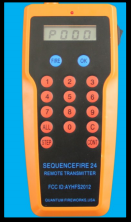 FCC ID:  AYHFS2012Poder: 2 9v baterías (no están incluidas)Frecuencia: RF Radio 315.02 MHzDistancia: aproximadamente 350 pies(+/-) dependiente del ambiente y la intervención de otras referencias de radio.Botones: 16 botones en total.Tamaño: 3.875”×8.125”×1.375”El Transmisor tiene un conmutador con ON/OFF para incrementar la seguridad. El remoto no operará cuando en la posición OFF, así que elimina el     riesgo de una prensa del botón inadvertida. Receptor (Módulo de Campo):Modelo: SEQFIRE-24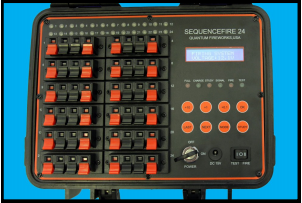 Módulo de campo: 1 contiene 24 saltos en total.Poder: Una interna batería recargable de 12V, 3.2aHCorriente de encendido: >1ACorriente de prueba: 2mATamaño: 10.625”×9”×4”Capacidad de encendido: 5 encendedores de marca Águila por cada salto cuando están cableados en paralelo.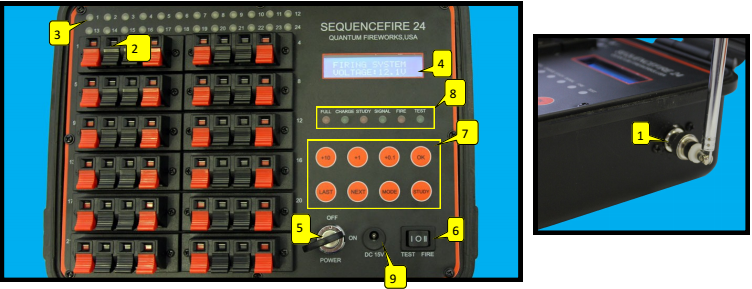 Descripción de componentes:Conexión de Antena: La antena desmontable puede ser conectada con este dispositivo. Terminales de Saltos: Hay 24 saltos en total en el dispositivo de encendido. Cada salto está compuesto de un gato rojo y un negro con los cuales se conectan los encendedores. No importa cuál cable del encendedor entra en cuál color de gato.Luces de Saltos: Cada slto tiene una luz asociada consigo y la luz tiene dos funciones. Por un lado, cuando el sistema está en el modo de TEST esta luz iluminará indicando que el encendedor ya conectado tiene muy buena continuidad. Por otro lado, cuando está en el modo de FIRE esta luz iluminará significando que el salto está enciéndose.LED Pantalla: Cuando el sistema está en el modo STANDBY (el conmutador con tres posiciones está en la posición central ¨0¨), la pantalla demostrará que el voltaje está proporcionándose por la batería interna o por la externa. En otros modos, la pantalla ofrece informaciones según el estado del dispositivo y la programación.Conmutador de llave segura: Para incrementar la seguridad el sistema no operará salvo que la llave segura ha sido insertada en el conmutador y turnada a la posición “ON”.Conmutador con tres posiciones: TEST- utilizado para probar la continuidad del circuito. FIRE- poner el sistema en el modo FIRE. STANDBY(0)- poner el sistema en el modo STANDBY.Botones de programación: utilizado para poner el sistema en el modo de programación con el fin de programar el secuenciador interno. Aparte de esto, también utilizado para poner el dispositivo en el modo STUDY permitiendo que el dispositivo sea asignado o reasignado a un controlador remoto nuevo.Luces indicadoras: FULL- iluminarará cuando el cargador de pared ha sido insertado en el gato y que la batería interna está completamente cargada.CHARGE- iluminarará cuando el cargador de pared ha sido insertado en el gato y que la batería interna está cargándoseSTUDY- iluminarará cuando el dispositivo está en el modo STUDY y que está recibiendo un señal desde el transmisor remoto.SIGNAL- iluminarará cuando el dispositivo está recibiendo un señal desde el transmisor remoto.FIRE- iluminarará cuando el dispositivo está en el modo FIRE.TEST- iluminarará cuando el dispositivo está en el modo FIRE.Gato del Cargador de Pared- insertar el cargador de pared en este gato para recargar la batería interna.Componentes: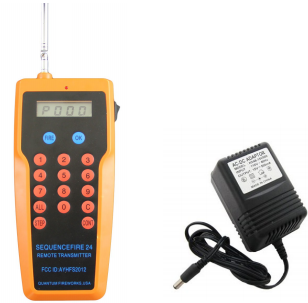 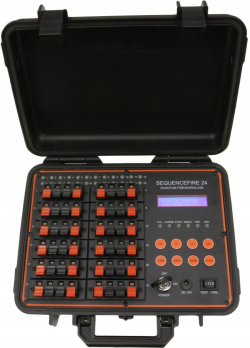 Módulo de Encendido Consecutivo con 24 saltos (receptor)    Transmisor Remoto     Cargador de ParedNotas:El cargador de pared es sólo para recargar la interna batería recargable. No puede operar este dispositivo.Antes de utilizar:Transmisor remoto: Instalar dos (2) 9V baterías en el transmisor a través de abrir la puerta del compartimiento de batería en la parte de atrás del transmisor. Luego enciende el transmisor poniendo el conmutador a la posición “ON”. La luz en el frente del transmisor debería brillar, lo cual indica la función apropiada. Al mismo tiempo en la pantalla debería demostrar P000.La batería interna del módulo: Antes de utilizar su nuevo dispositivo de encendido, por favor asegúrate que la batería interna está completamente cargada a través del cargador de pared incluido. Cuando la batería interna está completamente cargada, la luz FULL en la cara del dispositivo se queda iluminada mientras que el cargador está insertado en el enchufe de corriente. Cómo utilizar:Encender el módulo usando la batería interna:Asegúrate que el conmutador con tres posiciones (#6) está en la posición STANDBY (O).Inserta la llave segura en el conmutador de llave (#5) y turna a la posición ON.El dispositivo será operado y en la pantalla de LED debería demostrar que el voltaje del  dispositivo entonces está ofrecido por la batería interna.Nota: SIEMPRE ASEGÚRATE QUE EL CONMUTADOR CON TRES POSICIONES (#6) ESTÁ EN LA POSICIÓN “STANDBY” (O) CUANDO USTED VA A OPERAR EL DISPOSITIVO. NUNCA OPERE ESTE DISPOSITIVO CON EL CONMUTADOR DE TRES POSICIONES EN LA POSICIÓN “FIRE”, PUES SE PUEDE SUCEDER UN ACCIDENTE DE ENCENDIDO CAUSANDO DAÑO/PERJUICIO POSIBLE.Asignar el transmisor remoto al módulo:El Dispositivo de Encendido Consecutivo con 24 saltos debe estar asignado al transmisor remoto. Tal vez usted necesite reasignar el transmisor al módulo o quiera reemplazar el transmisor que antes ha sido asignado , por favor sigue los procedimientos siguientes: Opera el dispositivo como mencionado en la parte “Encender el módulo ”. Asegúrate que el conmutador con tres posiciones (#6) está en la posición STANDBY (O). Asegúrate que en la pantalla LED se demuestran las palabras “ALL TIME IS SAME”. Si no aparecen estas palabras prensa por favor el botón hasta que aparezcan. Prensa y manten los botones FIRE y OK simultáneamente en el transmisor remoto . Al mismo tiempo prensa y manten el botón STUDY en el módulo. Unos minutos después, libera todos los botones. Confirma la programación con éxito a través de prensar los botones FIRE y OK en el transmisor. Si ambas luces SIGNAL y STUDY en el módulo iluminan, pues el transmisor ha sido asignado al módulo con éxito.IMPORTANCIA: NUNCA ADJUNTE CUALQUIER PROGRAMACIÓN DE ESTE DISPOSITIVO CON EL ENCENDEDOR CONECTADO, PORQUE SE PUEDE SUCEDER UN ACCIDENTE DE ENCENDIDO CAUSANDO DAÑO/PERJUICIO POSIBLE.Cómo utilizar (seguido):Programar el secuenciador interno:Usted puede programar el secuenciador interno en el módulo con el fin de encender en secuencia todos 24 saltos dentro de intervalos de tiempo pre-programados entre los saltos . La cantidad del tiempo de espera entre cada salto se puede establecer entre 0.1 y 99.9 segundos. Una vez ser programado, el transmisor puede ser utilizado para iniciar la secuencia permitiendo que el módulo enciende los saltos basados en los intervalos pre-programados. No hace falta más procedimiento desde el usuario.Programar el secuenciador interno para que todos los intervalos entre saltos sean equivalentes:Opera el módulo como mencionado en la parte “Encender el módulo”.Asegúrate que el conmutador con tres posiciones (#6) está en la posición STANDBY (O).Prensa el botón MODE en el módulo para poner el dispositivo en el modo de programación. Usted debería ver las palabras “ ALL TIME IS SAME” demostradas en la LED pantalla, además el tiempo presente fue programado previamente.Para cambiar el intervalo de tiempo puede prensar los botones +10, +1 y +0.1. Puede usted establecer el tiempo entre 0.1 y 99.9 segundos.Una vez que usted establece el número que desea, prensa el botón OK para conservarlo.Ahora todos los saltos han sido programados con el tiempo de espera igual entre ellos.Prensa el botón MODE dos veces para salir del modo de programación.Programar el secuenciador interno para que todos los intervalos entre saltos sean arbitrarios:Opera el módulo como mencionado en la parte “Encender el módulo”.2. Asegúrate que el conmutador con tres posiciones (#6) está en la posición STANDBY (O).3. Prensa el botón MODE dos veces en el módulo para poner el dispositivo en el modo de programación arbitraria . Usted debería ver las palabras“ 01 TO 02” demostradas en la LED pantalla, además el intervalo de tiempo que está conservado para 01 salto a 02 salto está demostrado en la pantalla.4. Para cambiar el intervalo de tiempo entre 01 salto y 02 salto usted puede prensar los botones +10,+1 y +0.1. Se puede establecer el tiempo entre 0.1 y 99.9 segundos.5. Una vez que usted establece el número que desea, prensa el botón OK para conservarlo.6. Para establecer el intervalo entre los siguientes saltos prensa el botón NEXT y sigue el mismo procedimiento como presentado arriba. Utiliza los botones NEXT y LAST para mover arriba o abajo entre saltos.7.Cuando se termina la programación, prensa el botón MODE para salir del modo de programación.ADVERTENCIA: Sólo cuando no hay productos de fuegos artificiales o encendedores que están conectados con el dispositivo se pueden realizar los procedimientos arriba. Nunca los realice cuando productos están conectados, porque se puede suceder el accidente de encendido causando un daño/perjuicio posible.Cómo utilizar (seguido) :Conectar los encendedores con el Módulo:Cuando se conecta el cable del encendedor con el módulo, no importa cuál cable en el encendedor entra en cuál terminal (rojo/negro) del salto del módulo.Cuando se conecta más de un encendedor con un terminal del módulo, pues conectalos en paralelo. Si usted conecta los encendedores en serie, pues es posible que los encendedores no enciendan.Probar el circuito del encendedor:Una vez que los encendedores han sido adjuntados a los terminales del salto, es muy importante probarlos para asegurar si el circuito del encendedor está bueno.1. Después de conectar los encendedores a los termimales del salto, opera el dispositivo como mencionado anteriormente en la parte “Encender el módulo”.2. Luego pon el conmutador con tres posiciones (#6) en la posición TEST. La luz indicado de TEST iluminará indicando que el dispositivo está en el modo de TEST.3. Si el circuito del encendedor está bueno la luz del salto (#3) brillará el color “verde” indicando la continuidad buena. Pero si la luz verde no ilumina pues significa que el circuito está roto. Por favor chequea su conexión del cable. Si la conexión está buena, entonces indica que el encendedor está roto y no se puede encender. Reemplaza el encendedor y prueba otra vez.       Ejemplo: Un encendedor ha sido adjuntado al salto 12 del dispositivo y la luz del salto 12          está brillando el color verde, lo cual significa la continuidad buena para este salto.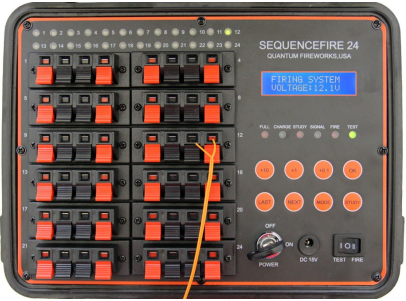 ADVERTENCIA:NUNCA adjunta encendedores al módulo cuando el módulo está operado. Se puede suceder un accidente de encendido y existe el riesgo grave.Nota: No conecte más encendedores con un módulo que puede efectivamente encender. El conectar más encendedores sobre el número especificado puede causar la sobrecarga del módulo. Además, sólo unos o ningún encendedores en el módulo encenderán.Cómo utilizar (seguido):Precedimientos del encendido: Cuando se ha probado que el circuito del encendedor está bueno, sigue uno de los procedimientos siguientes para encender los saltos:Encender inmediatamente un salto bajo demanda en cuarquier orden Para encender saltos individuales bajo demanda en cualquier orden que usted desea:Asegúrate que el módulo está operado como mencionado antes.En el módulo pon el conmutador con tres posiciones (#6) en la posición “FIRE”. La luz FIRE en el módulo iluminará indicando que el dispositivo está en el modo de FIRE. EN ESTE MOMENTO EL DISPOSITIVO ESTÁ ARMADO Y LISTO PARA ENCENDER. CON MUCHO CUIDADO.Opera el transmisor remoto . Cuando opera el transmisor debería demostrarse “P000”Para encender el salto #1 por favor prensa el número 001 en el transmisor y luego prensa los botones “FIRE” y “OK” simultáneamente. Se enviará el mando de encendido del salto #1 al módulo y usted verá iluminando la luz del salto #1. Lo cual significa que el salto #1 ha sido encendido . A continuación, prensa el botón “C” en el transmisor preparando encender el siguiente salto.Para encender unos otros saltos en cualquier orden, sigue el mismo procedimiento como mencionado en el cuarto paso arriba.Encender en secuencia escalonadaPara encender los saltos bajo demanda en secuencia, empezando desde el salto #1 y terminando en el salto #24:Asegúrate que el módulo está operado como mencionado anteriormente .En el módulo haz el conmutador con tres posiciones (#6) en la posición “FIRE”. La luz FIRE en el módulo iluminará indicando que el dispositivo está en el modo FIRE. EN ESTE MOMENTO EL DISPOSITIVO ESTÁ ARMADO Y LISTO PARA ENCENDER. CON MUCHO CUIDADO.Opera el transmisor remoto. Cuando el transmisor está operado, en la patalla debe demostrarse “P000.”En el transmisor remoto prensa el botón STEP y en la patalla LED se demostrará la palabra STEP.Para encender el primer salto prensa los botones FIRE Y OK simultáneamente en el transmisor. Esto enviará el mando del encendido al primer salto mientras que la luz del salto #1 brillará el color rojo, lo cual significa que este salto ha recibido el mando de encendido.Prensando los botones “FIRE” y “OK” simultáneamente otra vez en el transmisor remoto se encenderá el segundo salto. Sigue este procedimiento a fin de encender todos los saltos restos en secuencia.Encender en secuencia temporizada utilizando la progamación del secuenciador internoPara encender todos los saltos secuencialmente utilizando el secunciador interno con tiempo pre-programado:Asegúrate que el módulo está operado como mencionado anteriormente .Prensa el botón MODE para seleccionar cuál método de encendido consecutivo que usted quiere utilizar (ya sea ALL TIME IS SAME o sea 01 TO 02 se deben demostrar en la LED pantalla para que usted seleccione si quiere encender los saltos con todos tiempos de espera equivalentes entre saltos o si quiere encender los saltos utilizando los tiempos arbitrarios que han sido conservado previamente para cada salto)3. En el módulo haz el conmutador de tres posiciones (#6) en la posición “FIRE”. La luz FIRE en el módulo iluminará indicando que el dispositivo está en el modo FIRE. EN ESTE MOMENTO EL DISPOSITIVO ESTÁ ARMADO Y LISTO PARA ENCENDER. CON MUCHO CUIDADO.4. Opera el transmisor remoto. Cuando el transmisor está operado, en la patalla se debe demostrar “P000.”5. En el transmisor remoto prensa el botón CONT y en la patalla LED se demostrará la palabra CONT.6. Prensa los botones FIRE Y OK simultáneamente en el transmisor con el fin de empezar la secuencia. Esto enviará el mando del inicio al secuenciador interno del módulo y encenderá todos los saltos en secuencia según los intervalos del tiempo pre-programados por el usuario. No hace falta más procedimiento desde el usuario.7. Para detener la secuencia prensa por favor el botón C en el remoto y en seguida prensa los botones FIRE y OK simultáneamente. Así que la secuencia será detenida en el módulo. Para reiniciar esta secuencia desde el salto donde ella está detenida , prensa el botón CONT en el remoto y en seguida prensa los botones FIRE y OK simultáneamente. La secuencia reiniciará en el módulo desde el salto donde está interrumpida.Ejemplo de encendido en secuencia temporizada:Abajo es un ejemplo de encendido en secuencia temporizada. La primera fila representa los intervalos de saltos. La segunda fila representa la cantidad del tiempo de espera que han sido programados entre los saltos listados en la primera fila. La tercera fila representa el tiempo total transcurrido de la demostración de la pirotecnia. Todos los tiempos están presentados en segundos.Encender todos saltos de una vez.Para encender todos 24 saltos de una vez:1. Asegúrate que el módulo está operado como mencionado anteriormente .2. En el módulo haz el conmutador de tres posiciones (#6) en la posición “FIRE”. La luz FIRE en el módulo iluminará indicando que el dispositivo está en el modo FIRE. EN ESTE MOMENTO EL DISPOSITIVO ESTÁ ARMADO Y LISTO PARA ENCENDER. CON MUCHO CUIDADO.3. Opera el transmisor remoto. Cuando el transmisor está operado, en la patalla se debe demostrar “P000.”4. En el transmisor remoto prensa el botón ALL y en la patalla LED se demostrará la palabra ALL.5. Prensa los botones FIRE Y OK simultáneamente en el transmisor. Esto enviará el mando de encendido al módulo y encenderá todos los saltos de una vez.LA SEGURIDAD ES NUESTRA PRINCIPAL PRIORIDAD:RECUERDA, LA SEGURIDAD ES NUESTRA PREOCUPACIÓN CUANDO TRABAJAN CON LOS JUEGOS ARTIFICIALES.EL SISTEMA DE ENCENDIDO REMOTO PUEDE INCREMENTAR UN NIVEL ADICIONAL DE SEGURIDAD PARA EL ENCENDIDO DE LOS JUEGOS ARTIFICIALES, SIN EMBARGO, EL RIESGO DE UN ACCIDENTE DE ENCENDIDO TODAVÍA EXISTE AUNQUE TENGAMOS ESTE SISTEMA.POR FAVOR, ASEGÚRATE QUE TODOS LOS CONMUTADORES DE MÓDULOS Y DE LOS REMOTOS ESTÁN EN LA POSICIÓN OFF HASTA QUE EL TIEMPO DE SU DEMOSTRACIÓN ESTÁ A PUNTO DE EMPEZAR. ESTO NO SÓLO GUARDA LAS BATERÍAS, SINO TAMBIÉN NOS AYUDA A EVITAR UN ACCIDENTE DE ENCENDIDO POR UNA PRENSA DE BOTÓN INADVERTIDA.POR FAVOR REPASE NUESTRO SENTIDO COMÚN DE SEGURIDAD.DIRECTRICES UBICADOS EN: http://www.jumbofireworks.com浏阳市彭城贸易有限公司LIUYANG BOMBA CO.,LTD COMERCIALCOMPAÑÍA DE BOMBA PIROTECNIA, LIUYANG2-11 Piso, N.10 Edificio, Centro de Caizhi, Liuyang,Hunan,China.Tel: 0086-731-83648209    Fax: 0086-731-83648298E-mail: info@jumbofireworks.com  http: // www.jumbofireworks.comIntervalo del salto1-22-33-44-55-66-77-88-99-1010-11Intervalos (segs)10301525451525306040Transcurrido(segs)-10405580125140165195255Intervalo del salto11-1212-1313-1414-1515-1616-1717-1818-1919-2020-21Intervalos (segs)10301525451525306010Transcurrido(segs)295305335350375420435460490550Intervalo del salto21-2222-2323-24EndIntervalos (segs)103015   -Transcurrido(segs)560570600615